 НАРОДНО ЧИТАЛИЩЕ                                        „ГРАОВСКА ПРОБУДА – 1928”                                                    С. ВЕЛКОВЦИ, ОБЩ. БРЕЗНИК,                                ОБЛ. ПЕРНИК                                   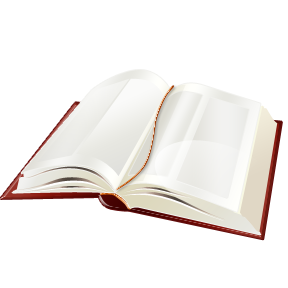 О  Т  Ч  Е  ТЗА  ПРОВЕДЕНИТЕ  МЕРОПРИЯТИЯПРЕЗ  2018г.-            13.01.2018г. Среща на сурвакарската група с групите от с. Расник и с. Сопица.14.01.2018г. Сурвакарски празник в селото20.01.2018г.Участие на сурвакарската група в Общинския Фестивал „Сурва Брезник”- 201822.01.2018г.  „Бабин ден” Честване.28.01.2018г. Участие на сурвакарската група в ХХVI-ти МФМИ – Перник 2018г.18.02.2018г.Участие в XIV-ти Кукерски Събор „ПОКЛАДИ 2018” гр. Момин проход.19.02.2018г.Тематична витрина в библиотеката – 144г. от обесването на Васил Левски.01.03.2018г.”Баба Марта бързала мартенички вързала” – изложба на мартеници в читалището..01.03.2018г. Ден на самодееца –Тематична витрина.02.03.2018г. Тематична витрина в библиотеката посветена на 3-ти март.08.03.2018г. Честване  8-ми март – „Ден на жената” в читалището22.03.2018г.”Пролет  пукна”– тържество.05.04.2018г. Великденски празник „Шарено яйце – писано” – Боядисване на Великденски яйца с децата на с. Велковци.09.05.2018г. „Летни Свети Никола” – Литургия и курбан в Църквата „Света Ана” с. Велковци.19.05.2018г. Честване 90 години Народно Читалище „Граовска пробуда – 1928” с. Велковци.22.05.2018г. Тематична витрина посветена на Българската Просвета и Култура.24.05.2018г. Награждаване на самодейци към НЧ „Граовска пробуда – 1928” от Общ. Брезник.01.06.2018г. Честване -  Празник на детето  23.06.2018г. Участие на самодейци в Граовския Фолклорен Събор – „ВИДОВДЕН” гр. Брезник.29.06.2018г. „ПЕТРОВДЕН”- Празнична литургия и курбан на селото.07.07.2018г. Землячески събор на селото.25.07.2018г. Празник на Църквата „Света Анна” с. Велковци – Празнична литургия и курбан на селото.м. 08.2018г. Летни занимания с децата – Разучаване на хора и игри.20.10.2018г. Участие на сурвакарската група за откриването на Фестивала „Пиленце пее” в гр София.  01.11.2018г. Ден на „Народните Будители” – Тематична витрина в библиотеката.21.12.2018г. Шествие на сурвакарската група по улиците на кв. „Изток” гр. Перник във връзка с Коледните празници.28.12.2018г. Коледен - Новогодишен празник.Изготвил:………………. Василка Василева -  Секретар на НЧ „Граовска пробуда – 1928”